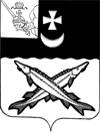 КОНТРОЛЬНО-СЧЕТНАЯ КОМИССИЯ БЕЛОЗЕРСКОГО МУНИЦИПАЛЬНОГО РАЙОНАЗАКЛЮЧЕНИЕфинансово-экономической экспертизы на проект приказа управления образования  Белозерского муниципального района о внесении изменений в приказ управления образования  района от 30.10.2017 №211 05 февраля 2018 г.        Экспертиза проекта проведена на основании  пункта 7 статьи 12 Положения о контрольно-счетной комиссии Белозерского муниципального района, утвержденного решением Представительного Собрания Белозерского муниципального района от 27.02.2008 № 50 (с учетом изменений и дополнений). Цель финансово-экономической экспертизы: определение соответствия положений, изложенных в проекте программы, действующим нормативным правовым актам Российской Федерации, субъекта Российской Федерации и муниципального образования; оценка экономической обоснованности и достоверности объема ресурсного обеспечения программы «Развитие образования Белозерского района на 2018-2020 годы», возможности  достижения поставленных целей при запланированном объеме средств     Предмет финансово-экономической экспертизы: проект приказа управления образования  Белозерского муниципального района «О внесении изменений и дополнений в приказ управления образования района от 30.10.2017  №211»Правое обоснование финансово-экономической экспертизы: Порядок разработки, реализации и оценки эффективности муниципальных программ Белозерского муниципального района (далее - Порядок), утвержденный постановлением администрации района от 30.09.2015 №810В результате экспертизы установлено:Проект постановления предусматривает внесение изменений в приказ управления образования  Белозерского муниципального района от 30.10.2017 №211 об утверждении муниципальной программы «Развитие образования Белозерского района на 2018-2020 годы» и в программу, утвержденную указанным приказом (далее - Программа).Проектом приказа  предлагается внести изменения в паспорт Программы:- уменьшить  общий объем финансирования,  в том числе  объем финансирования на 2018 год, на 7438,8  тыс. руб. Изменения в объем финансирования на 2019 и 2020 годы не планируется.   Проектом предлагается откорректировать планируемый  объем бюджетных  средств на реализацию мероприятий программы  на 2018  год  в разрезе источников  финансового обеспечения,  увеличив бюджетные ассигнования за счет средств областного бюджета на 19885,4 тыс. руб. и  уменьшив объем  бюджетных ассигнований за счет средств районного бюджета на 27324,2 тыс. руб.;         - уточнить  количественный показатель в ожидаемых результатах реализации Программы в части  увеличения доли  детей, охваченных дополнительным образованием с  использованием персонифицированного финансирования, от общей численности  детей в возрасте от 5 до 18 лет, проживающих на территории района с 20 до 50% к 2020 году.2. Аналогичные паспорту Программы  изменения предлагается  отразить:-  в  4 разделе «Ресурсное обеспечение  муниципальной программы, обоснование объема финансовых ресурсов, необходимых для реализации муниципальных программ»;-  в  приложении №1 к Программе «Ресурсное обеспечение  реализации муниципальной программы за счет средств районного бюджета» и «Прогнозная (справочная)  оценка расходов федерального, областного бюджетов, бюджетов муниципальных образований района, бюджетов государственных внебюджетных фондов, юридических лиц на реализацию целей муниципальной программы»;- в разделе 5 «Целевые показатели (индикаторы) достижения целей  и решения задач муниципальной программы».3. Проектом предлагается уточнить  значения показателей  прогноза сводных показателей муниципальных заданий, на оказание  муниципальных услуг муниципальным учреждениям района. Дополнительно в контрольно-счетную комиссию района  представлены:- проект  плана реализации  муниципальной программы, что   не противоречит  п. 23   постановления  администрации района № 810 об утверждении  Порядка разработки, реализации и оценки эффективности муниципальных программ Белозерского района;- экономическое обоснование  внесения изменений в Программу, что соответствует п. 7 вышеуказанного Порядка.Выводы по состоянию вопроса, в отношении которого проводится экспертиза:1. Внесение  изменений в Программу производится  на основании решения Представительного Собрания района от 25.12.2017 №108 «О  районном  бюджете на 2018 год и плановый период  2019-2020 годов» (с учетом внесения изменений и дополнений).      2.  Проект приказа  управления образования  о внесении изменений в приказ управления образования Белозерского муниципального района от  30.10.2017  №211 не противоречит бюджетному законодательству и рекомендован к принятию с учетом предложения КСК района. Предложения:1. В  соответствии  с требованиями  статьи   179   Бюджетного кодекса РФ объемы бюджетных ассигнований, планируемых  на  исполнение  мероприятий  Программы  в 2019-2020 годах  привести  в соответствие с решением Представительного Собрания района от 25.12.2017 №108  «О районном бюджете на 2018 год и плановый период 2019-2020 годов».Председатель контрольно-счетной комиссии          Белозерского муниципального района                               Н.А. Спажева